PENGEMBANGAN BONEKA FLANEL UNTUK MENINGKATKANMINAT BELAJAR DONGENG PADA SISWA KELASIV SD NEGERI 105370 PETUARAN HILIR  PROPOSALOlehMELATI SENJA CAHAYANPM. 171434115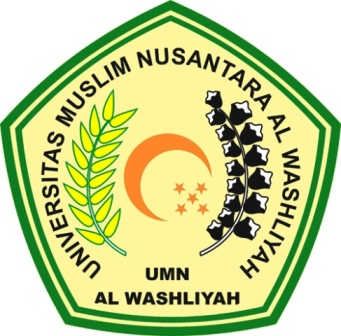 PENDIDIKAN GURU SEKOLAH DASARFAKULTAS KEGURUAN DAN ILMU PENDIDIKANUNIVERSITAS MUSLIM NUSANTARA AL WASHLIYAHMEDAN2021KATA PENGANTAR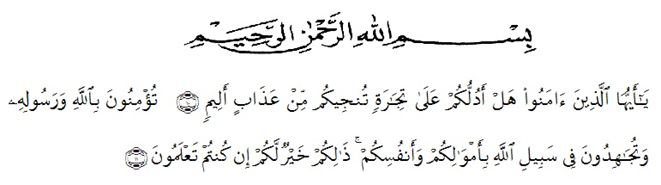 Artinya:	”Hai orang-orang yang beriman, sukakah kamu aku tunjukkan suatu perniagaan yang dapat menyelamatkan mu dari azab yang pedih?. (yaitu) kamu beriman kepada Allahdan Rasulnya dan berjihad di jalan Allah dengan harta dan jiwamu. Itulah yang lebih baik bagimu jika kamu mengetahuinya.”(QS.Ash-shaff :10-11).Dengan memanjatkan puji syukur kehadirat Allah SWT, karena hanya dengan limpahan rahmat, karunia dan ridhonya, sehingga penulis dapat menyelesaikan proposal skripsi yang berjudul “Pengembangan Boneka Flanel Untuk Meningkatkan Minat Belajar Dongeng Pada Siswa Kelas IV SD Negeri 105370 Petuaran Hilir”. Penulisan proposal skripsi ini bertujuan untuk memenuhi sebagai syarat untuk mendapatkan gelar Sarjana Strata-1 (S1) pada Jurusan Pendidikan Guru Sekolah Dasar (PGSD) Universitas Muslim Nusantara Al-Wasliyah Medan.Selama penulisan proposal skripsi ini penulis menyadari bahwa dalam penulisan proposal skripsi ini banyak mengalami hambatan dan kesulitan yang dihadapi, namun dengan adanya bimbingan, bantuan, saran, serta kerja sama dari berbagai pihak, sehingga proposal skripsi ini dapat diselesaikan dengan baik. Oleh karena itu penulis menyampaikan ucapan terima kasih yang tak terhingga kepada semua pihak yang telah membantu penulis dalam menyelesaikan proposal skripsi ini.Pada kesempatan ini penulis juga tidak lupa mengucapkan terima kasih yang tak terhingga kepada :Bapak H. Hardi Mulyono, SE, M.AP selaku Rektor Universitas Muslim Nusantara Al-Washliyah Medan.Bapak Drs. Samsul Bahri, M.Si selaku Dekan Fakultas Keguruan dan Ilmu Pendidikan Universitas Muslim Nusantara Al-Washliyah Medan.Ibu Dra. Sukmawarti, M.PD selaku ketua Prodi Pendidikan Guru Sekolah Dasar Universitas Muslim Nusantara Al-Washliyah Medan.Ibu Arini Shabrina Anshor, S.Pd., M.Pd selaku Dosen Pembimbing yang telah meluangkan waktu di sela-sela kesibukan untuk memberikan bimbingan, arahan, dan wewenang selama proses penulisan proposal skripsi ini.Bapak/Ibu Dosen Universitas Muslim Nusantara Al-Washliyah Medan yang telah memberikan ilmu yang bermanfaat bagi pengembangan wawasan keilmuan selama mengikuti perkuliahan dan penulisan proposal skripsi ini.Kepada keluarga tercinta yaitu kedua orang tua saya serta saudara-saudara saya yang sudah mendukung tidak pernah henti dan merasa bosan dalam memberikan motivasi, nasehat, bimbingan dan arahan serta bantuan materi sehingga penulis dapat menyelesaikan proposal skripsi ini.Seseorang yang selama ini selalu ada yang akan mendampingi dalam kehidupan berikutnya yaitu saudara Theoza Ramadhan yang telah memberikan dukungan yang luar biasa.Kepada saudari tercinta Syafira Nadia, S.Pd dan Teman- teman seperjuangan  Siti Nurhalisa, WJG, serta Teman-teman Pendidikan Guru Sekolah Dasar  Stambuk 2017 yang memberikan informasi, komentar, dorongan, dan semangat kepada penulis.Penulis menyadari sepenuhnya bahwa proposal skripsi ini jauh dari kata sempurna dan perlu pengembangan dan kajian lebih lanjut. Oleh karena itu segala kritik dan saran yang sifatnya membangun akan penulis terima demi penyempurnaan proposal skripsi ini dan penulis berharap agar proposal skripsi ini dapat memberikan manfaat bagi berbagai pihak.Medan,     Agustus 2021Penulis, Melati Senja CahayaNPM. 171434115PENGEMBANGAN MEDIA BONEKA FLANEL UNTUK MENINGKATKAN MINAT BELAJAR DONGENG PADA SISWA KELAS IV SD NEGERI 105370 PETUARAN HILIRMELATI SENJA CAHAYANPM: 171434115ABSTRAKTujuan dari penelitian ini adalah untuk menyelidiki minat belajar dongeng siswa melalui media “boneka flanel” oleh siswa kelas IV SD negeri 105370 Petuaran Hilir. Model pengembangan atau Research and Development (R&D) yang dilakukan pada penelitian ini adalah dengan menggunakan model pengembangan 4-D dikarenakan tahapan-tahapan yang ada jelas dan memaparkan secara ringkas proses pengembangan. Instrument penelitian ini berupa lembar validasi dari ahli materi dan ahli media. Alat pengumpulan data yang digunakan sesuai dengan kesahihan dan keandalan atau konsistensi untuk memperoleh data sebagai beban dalam penelitian menggunakan cara Kuesioner/Angket untuk mendapatkan data tentang kelayakan poduk. Media ini divalidasi oleh ahli materi dan ahli media. Setelah divalidasi oleh ahli materi dan ahli media, media kemudian direvisi sehingga diperoleh media revisi tahap I. Media hasil revisi tahap I kemudian diujicobakan dengan cara digunakan oleh guru dalam pembelajaran di kelas. Media yang telah melalui proses ujicoba akan direvisi kembali. Berdasarkan tahap-tahap tersebut, maka akan dihasilkan produk akhir   “Pengembangan Boneka Flanel Untuk Meningkatkan Minat Belajar Dongeng”. Melalui hasil validasi ahli media, diketahui bahwa dari 20 butir pertanyaan terdapat 19 kategori penilaian “YA” dan 1 kategori penilaian “TIDAK”. Hal ini mengemukakan bahwa ahli media menyatakan bahwa media boneka flanel LAYAK untuk dipelajari dan dijadikan sebagai media pembelajaran Bahasa Indonesia pada materi dongeng pada pembelajaran Bahasa Indonesia serta diperoleh kesimpulan bahwa bahwa media boneka flanel pada pembelajaran Bahasa Indonesia yang dikembangkan mengalami perkembangan kualitas yang sangat baik dan layak untuk di uji cobakan. Hal ini dapat dibuktikan dengan  penilaian yang diperoleh  dari produk awal tidak mengalami perbaikan pada produk yang dikembangkan.Kata kunci: Boneka flanel, minat belajar, dongengDAFTAR ISIKATA PENGANTAR		iABSTRAK		ABSTRCAT		DAFATR ISI		ivBAB I	PENDAHULUAN		1Latar Belakang Masalah		1Identifikasi Masalah		4Batasan Masalah		5Rumusan Masalah		5Tujuan Pengembangan		6Spesifikasi Produk yang Dikembangkan		6Manfaat Pengembangan		7Asumsi Pengembangan		9	BAB II	TINJAUAN PUSTAKA		10Kajian Teori		10Media Pembelajaran		11Pengertian Media Pembelajaran		11Fungsi Media Pembelajaran		13Jenis-Jenis Media Pembelajaran		17Pengembangan Media Pembelajaran		19Media Boneka Flanel		21Minat Belajar		22Pengertian Minat Belajar		22	Faktor-Faktor Minat Belajar		25Indikator Minat Belajar		27Dongeng		28Pengertian Dongeng		28Jenis-jenis Dongeng		30Fungsi Dongeng		31Karakteristik Dongeng		32Kajian Penelitian yang Relevan		37Kerangka Berpikir		50BAB III	METODE PENELITIAN		53Model Pengembangan		53Prosedur Pengembangan		54Desain Uji  Coba Produk		60Desain Uji Coba		61Subjek Uji Coba		61Teknik dan Instrument Pengumpulan Data		61Teknik Analisis Data		64DAFTAR PUSTAKA		66